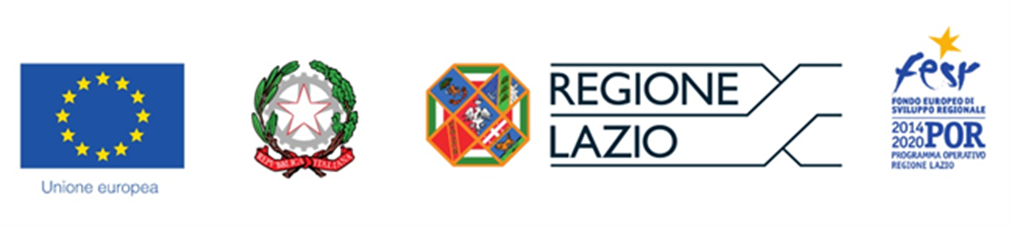 POR FESR 2014-2020 RIPOSIZIONAMENTO COMPETITIVO - FASE IIAVVISO n. 6 – CREATIVITA’ 2020FAQ26 settembre 2017D.1Gli esercenti sale cinematografiche rientrano tra i destinatari dell’Avviso Creatività 2020?R.1Si. Laddove presentino progetti coerenti con gli ambiti definiti nell’art. 2, comma 3 dell’Avviso. Essi inoltre concorrono alle risorse specifiche dell’Azione 3.1.3 del POR riservata ai Progetti Imprenditoriali “L – Piani di investimento materiali e immateriali e Servizi specialistici per il rafforzamento strutturale delle imprese che costituiscono la filiera dell’industria cinematografica” (con la maggiore intensità dell’aiuto De Minimis ivi previsto).La definizione di filiera dell’industria cinematografica e audiovisivo definita all’art. 4, comma 2 dell’Avviso, infatti prevede, alla lettera a) “produttori e distributori”. Il termine “distributori” include gli esercenti le sale cinematografiche, essendo stato utilizzato nel suo senso economico generale e non con riferimento allo specifico ambito normativo del cinema e dell’audiovisivo.